муниципальное  автономное учреждениедополнительного образования «Центр развития творчества детей и юношества «Созвездие» г.Орска»Сценарий квеста«Страна Имениния»для детей младшего школьного возраста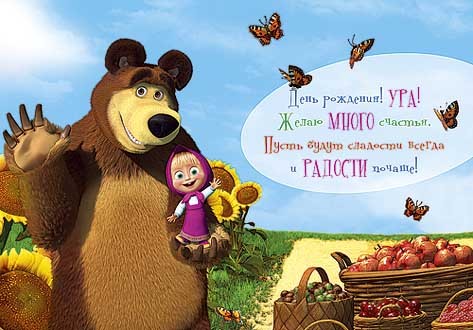                                                                                                                Составитель: Голованова М.А.                                                                                                                                педагог-организатор                                                                                                                                                       1 категорииОрск, 2018Пояснительная запискаСамая светлая и радостная пора жизни - это детство. И впечатления, которые ребенок вынесет из него, зависят от нас - взрослых, окружающих его в этот период. Для каждого ребенка детский день рождения является чудом, днем исполнения желаний и волшебства. И в наших силах предоставить ребенку возможность почувствовать себя в этот день самым счастливым человеком на земле. Многие дети просто обожают яркий и веселый мультфильм «Маша и Медведь, поэтому конкурсы и игры на День рождения или любой современный детский праздник в стиле этого мультика обязательно понравятся детям.Предлагаемый сценарий квеста «Страна Имениния» может быть использован педагогами-организаторами, педагогами дополнительного образования, классными руководителями и родителями.Цель и задачи: создать атмосферу праздника, оригинальности, незабываемых впечатлений;дать возможность каждому проявить себя в конкурсной эстафете и показать свои способности окружающим;воспитывать уважительное отношение друг к другу.Адресат: 7-10 лет;Оформление:распечатанные кадры из мультфильма «Маша и Медведь»воздушные шары бутафорские цветы, деревья из картона;Реквизит:костюм Маши и Медведя;файлы с красочно оформленным заданием на каждом этапе;3 не больших стола или парты;шары по количеству участников;торт;музыкальный центр;2 ручки;Клей-карандаш;2 мольберта;2 наклеенные или нарисованные корзины на листах А3;;Рабочий материал для поздравительной открытки: вырезанные из бумаги картинки разных ягод, цветов, бант;2 листа ребус-квадрата;2 комплекта разрезанной по строчкам песни «Барбарики» - «С днём рождения»;письмо-поздравление;денежные купюры разного номинала;1 ватман, 2 набора фломастеров или цветные мелки. посадочные места по желанию или, если будут зрители.Ход мероприятияБольшой зал красочно украшен шарами, и плакатами в стиле «Маши и Медведя», «С днём рождения!».  Дети сидят на скамейках или стоят по кругу.Звучит музыкальная заставка из мультфильма «Маша и медведь».Входит Маша, никого не замечая, эмоционально разговаривает по телефону:Маша: Когда? Сегодня? С кем? С какими ещё ребятами? А, которые в гости пришли, сейчас узнаю! А куда идти? Какая цифра? 1? Алло, Алло. Ну, вот телефон разрядился.Смотрит на детейУх, ты, сколько ребятишек, девчонок и мальчишек! (Удивлённо и радостно) Привет ребята, здоровается с ребятами (дотрагиваясь  до ладошек)- А с какой вы школы?(Ответы детей)- А класс какой?(2)- Ух-ты, моя любимая цифра!А я получила приглашение, на нас всех, на день рождения!- А знаете от кого? Ну-ка, попробуйте угадать!(Ответы детей)-Конечно же, от Мишки. Маша: Согласны, вместе отправится?! (Ответы детей) Чтобы быстрее попасть на праздник, нам нужно разделиться на две команды.  Я предлагаю команду «Маши» и «Медведя», хорошо?! (Ответы детей). В командах должны быть капитаны. Сейчас я поочередно, для каждой команды задам вопрос, кто первым даст ответ, тот и будет капитаном своей команды.Манок для капитанов:Что подарил Миша своей подруге на свидании?         - колокольчик         - анютины глазки         - ромашку2. Какой костюм был на Маше, когда она раздавала подарки лесным жителям?         - Снегурочки         - Снежинки         - Деда Мороза Маша: Отлично! Пора отправляться!- Только куда же нам идти? Адреса то нет. Ага, что-то Мишка кричал в трубку 1, 1. Попробуем в зале найти цифру 1.Ребята  смотрят  по сторонам. На стене находят файл с цифрой 1.Маша открепляет файл, достаёт 2 конверта.Содержание конвертов: 1конверт листок с алфавитом и цифрами (приложение 1); 2 конверт «разрезанная карта» (приложение2);  Карта разделена на 8 частей (в ней зашифровано название страны, на обратной стороне каждой части, написано слово-это подсказка к следующему заданию)Маша: Друзья мои, чтобы узнать куда идти, нужно разгадать шифровку.  Каждая  цифра - это  порядковый номер буквы алфавита (показывает на примере цифры, которой нет в задании. Маша раздаёт каждой команде «Шифровку»).Конкурс «Шифровка»Ребята, разделившись на две команды и отойдя к столикам, выполняют одно и то же задание, кто первый выполнит, тот получает часть карты с подсказкой – «удача». Маша: Как здорово! У вас получилось слово «Имениния». Это и есть название страны, в которую пригласил нас Мишка. Ребята, на День рождения не ходят без подарка, а подарка не купить без денег. Можно, конечно, спросить у мамы, но лучше мы отправимся на «Денежный аукцион» и попытаемся поймать «удачу за хвост». Для этого конкурса нам нужно в командах выбрать «бухгалтеров». Участники ищут файл соответствующий подсказке  (картинка Маши с сачком)Манок:Слушает команда  «Миши», решите пример: 355+355=? (кто первым даст правильный ответ, тот и «Бухгалтер»).Слушает команда  «Маши», решите пример: 155+555=?(кто первым даст правильный ответ, тот и «Бухгалтер»).2.Конкурс «Удача» (денежный аукцион)«Бухгалтера» садятся за столики, которые находятся за линией старта. Участники строятся за линией старта в колону. На одинаковом расстоянии от команд стоит столик, на нём по количеству игроков лежат распечатанные только на одной стороне купюры (одна сторона белая) разного достоинства. Команде-победителю отдаётся следующая часть карты  с подсказкой – «Песня»Ребята ищут картинку, совпадающую с подсказкой. Маша достает из прикреплённого файла задание.Маша: Ну, что же деньги на подарок вы собрали, молодцы! А чем ещё можно поздравить именинника, глядя на эту картинку? (Ответ детей: песней). Совершенно верно.  Достаёт из файла 2 комплекта разрезанной на строчки песни. Только, вот не задача: перепутались все строчки поздравительной песенки. Давайте попробуем её собрать, выигрывает команда быстрее собравшая куплет песни. 3.Конкурс «Музыкальный подарок»Маша: Молодцы! Какая замечательная песенка  - это ёщё один наш подарок Мишке на   День  рождения от нас всех, мы её исполним,  как только до него доберёмся. Ребята победившие получили часть карты с подсказкой – «Открытка»Ребята ищут картинку, совпадающую с подсказкой. Маша достает из прикреплённого файла задание и рабочий материал.Напротив каждой команды стоит мольберт, с прикреплённым листомА3 и нарисованной на нём праздничной корзиной.Маша: Ребята, сейчас мы для Миши оформим открытку, прикрепляя в нарисованную корзину разные вырезанные картинки  ягод и цветов, это то, что любит Мишка, что именно приклеить, выбирать вам!4. Конкурс «Открытка».Маша: Какие красочные, «вкусные» получились у вас корзинки на открытке, молодцы!Отдаёт часть карты победившей команде, подсказка - «Поздравление»Маша переворачивает открытку победившей команды и закрепляет её снова на мольберте.Маша: Вы очень постарались, молодцы! Но открытка должна быть с поздравительным текстом, который мы сейчас все вместе попробуем восстановить. Дело в том, что все прилагательные по неизвестной причине в этом тексте, исчезли. 5. Конкурс «Поздравление» Маша: Эту замечательную открытку, выполненную своими руками и наполненную самыми тёплыми пожеланиями, мы подарим Мише, при встрече. Последний участник, который сказал прилагательное, для открытки получает часть карты с подсказкой – «Угощение».Ребята ищут картинку, совпадающую с подсказкой. Маша достает из прикреплённого файла задание.Маша раздаёт капитанам листы с напечатанным ребусом-квадратом, чистый лист и ручку. Команды следуют за столик.6. Конкурс «Угощение»Команда, написавшая на листе 12 угощений, которые спрятались  в квадрате, получает часть карты с подсказкой – «торт»Ребята ищут картинку, совпадающую с подсказкой. Маша достает из прикреплённого файла задание.Маша: Вы молодцы! Отлично справились с заданием. Будем надеяться, что хотя бы часть из найденных угощений мы сегодня отведаем за праздничным столом. А, сейчас мы с вами попробуем свои силы в кулинарном дизайне, а именно оформим торт, для именинника.Капитанам даётся  упаковка фломастеров, ватман. Выполняется коллективная работа.7. Конкурс «Торт»Время на оформление 5 минут.Маша: Ура! Ура! У нас всё получилось! Какой необыкновенный торт! Я в вас ни сколько не сомневалась! Как мне с вами повезло, вы всё умеете делать, а самое главное вы умеете дружить! Но, где же наш именинник?Ребята, все задания выполнены, а давайте попробуем сложить нашу карту.Капитана складывают все части карты, одной части не хватает. Маша: Я, кажется, догадываюсь,  у кого эта не достающая  часть может находиться, а вы? (Ответы детей) Главного виновника праздника всё нет. Давайте команда Маши громко крикнет: «Миша» (не идёт)А, теперь команда Миши громко крикнет: «Миша» (не идёт)А давайте все вместе: «Миша»Звучит музыка  из мульфильма «Маша и Медведь»Выходит Миша.Мишка: Привет ребята! Привет Маша! Как я рад мои друзья, что вы пришли ко мне на День рождение.А я ведь всё видел, я забрался на самую высокую сосну и наблюдал, как вы дружно расшифровали название страны и побывали в каждом её уголке, выполняя разные задания, правда, не очень хорошо всё рассмотрел.Маша: так это мы сейчас исправим!  Только Мишенька, не хватает у нас одной части карты, чтобы полностью сложить её. Миша: (Миша весело) Да, вот же она! Прикладывает последнюю, недостающую часть, получается страна ИМЕНИНИЯ. Маша: Правда, Мишка мы молодцы?! Миша: Маша - это ребята молодцы!Маша: И я, и я! Ведь я же была их путеводителем!Миша: Ну, хорошо, И ты Маша молодец! Ребята сегодня у меня праздник День рождения, будьте моими гостями стране Именинии.Маша: Принимай Миша наши поздравления!Мише вручается открытка, зачитывается поздравление, исполняется  песня «С днём рождения, поздравляю тебя»Миша: Спасибо, ребята!Маша: Мишка, а что это у тебя в мешке? Миша: Ой, чуть ребятки не забыл. Я  приглашаю вас поиграть в шар-бол.8. Игра «Шар-бол» шары нужно перекинуть с одной стороны зала на другую, выигрывает у кого на момент сигнала их меньше. Маша: Мишка, молодец! Хорошая игра! А у на с ребятами, для тебя ещё сюрприз!9. Игра «Салют»Каждый гость страны Именинии берёт в руки шарик. На произнесённое слово «салют», все бросают шары вверх, затем ловят и так три раза.Маша: Здорово, здорово! Мишка ребята проголодались, не пора ли за чайный стол?!Миша: Конечно, только проходят сначала девочки, а потом мальчики.10.Чаепитие11.Дискотека с Мишкой и Машей.Литература:Осяк С.А. Образовательный квест - современная интерактивная технология / С.А. Осяк [и др.] // Современные проблемы науки и образования. - 2015. - № 1-2.Григорьев В.М. Народные игры и традиции в России. М.,1991;Покровский Е. Л. Детские игры, преимущественно русские. М., 1887;Винокурова Н.К. Развитие творческих способностей учащихся. – М., 1999;Лебедева Г.Н. Внеклассные мероприятия в начальной школе. – Москва, 2008 год;Тихомирова Л.Ф., Басов А.В. Развитие логического мышления детей. – Ярославль, 1998.Интернет ресурсы:https://www.gl5.ru/b/barbariki/barbariki-s-dnem-rozhdeniya.htmlhttp://snova-prazdnik.ru/barbariki-teksty-pesen/Приложение 1Конкурс «Шифровка»Участники команд на листах с линейкой цифр, под каждой цифрой пишут букву алфавита соответствующую, порядковому номеру.              10;    14;     6;     15;     10;     15;     10;      33.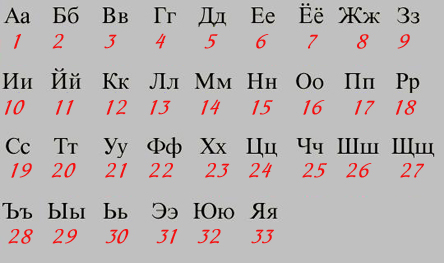 Приложение 2Конкурс «Удача» (денежный аукцион)Каждый участник подбегает к столу берёт купюру, невидя её номинала и несёт «Бухгалтеру». Бухгалтер ведёт подсчёт всех принесённых купюр. Выигрывает команда, у которой больше сумма денег.Приложение 3Конкурс «Музыкальный подарок»Участникам команд раздаются разрезанные полоски с текстом песни. Задача: на столиках, на лист бумаги приклеить строчки песни в правильном порядке. Команда, справившаяся, быстрее выигрывает и получает часть карты со следующей подсказкой.Текст песни: «С днём рождения»И я, и я, и я, и я поздравляю тебя!
И я, и я, и я, и я поздравляю тебя! Утро этого дня, небо этого дня, в колокольчик, звеня, поздравляют тебя 
С днем рождения-ия-ия, и я, и я поздравляю тебя!
С днем рождения-ия-ия, и я, и я поздравляю тебя! И сегодня не зря нарядилась Земля, потому что Земля поздравляет тебя
С днем рождения-ия-ия, и я, и я поздравляю тебя!
С днем рождения-ия-ия, и я, и я поздравляю тебя! Вот смотри, как тебя, очень-очень любя, поздравляют тебя, поздравляют друзья
С днем рождения-ия-ия, и я, и я поздравляю тебя!
С днем рождения-ия-ия, и я, и я поздравляю тебя! И я, и я, и я, и я поздравляю тебя!
И я, и я, и я, и я поздравляю тебя! Свечи, торт и цветы у тебя на столе - ты гори и цвети, ну, хотя бы, сто лет!!!
С днем рождения-ия-ия, и я, и я поздравляю тебя!
С днем рождения-ия-ия, и я, и я поздравляю тебя! Утро этого дня, небо этого дня, в колокольчик звеня, поздравляют тебя
С днем рождения-ия-ия, и я, и я поздравляю тебя!
С днем рождения-ия-ия, и я, и я поздравляю тебя! И я, и я, и я, и я поздравляю тебя!
И я, и я, и я, и я поздравляю тебя!
И я, и я, и я, и я поздравляю тебя!
И я, и я, и я, и я поздравляю тебя!
И я, и я, и я, и я поздравляю тебя!
И я, и я, и я, и я поздравляю тебя! Приложение 4Конкурс «Открытка».Участники, стоя в колоне, поочередно берут одну картинку, бегут к мольберту, намазывают поверхность обратной стороны картинки клеем и прикрепляют в корзину и т.д. Побеждает команда быстрее, интереснее и аккуратно выполнившая задание.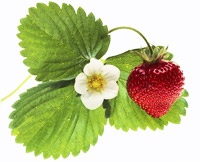 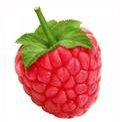 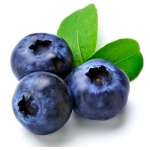 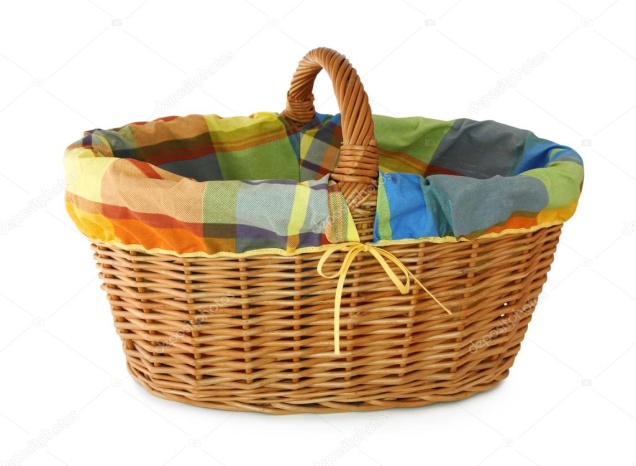 Приложение 5Конкурс «Поздравление» Участники называют красивые, праздничные прилагательные, а Маша нужные и удачные вписывает в текст на открытке. ПОЗДРАВЛЕНИЕ ОТ ДРУЗЕЙ!!!
 _______________МИША! 

В день твоего __________________ рождения!

Ты самый _______________________друг  на земле!

А мы самые_______________________гости у тебя!

Желаем тебе в день ___________________ рождения!

Побольше ______________________улыбок!

Желаем ____________________ веселья!

Желаем _________________________смеха!

Пусть у тебя всегда будет____________________ жизнь!

Пусть тебя не ждут ______________________огорченья!

Пусть тебе дарят всегда ___________________подарки!

Пожелаем тебе ______________________здоровья!

Желаем ________________________ счастья!

Желаем ______________________тепла!

От всех ___________________гостей!

В твой __________________ рожденьяПриложение 6Конкурс «Угощение»Участники находят в квадрате слова-угощения (сладкие, вкусные слова) и выписывают их на листок. Побеждает команда, быстрее справившаяся с заданием.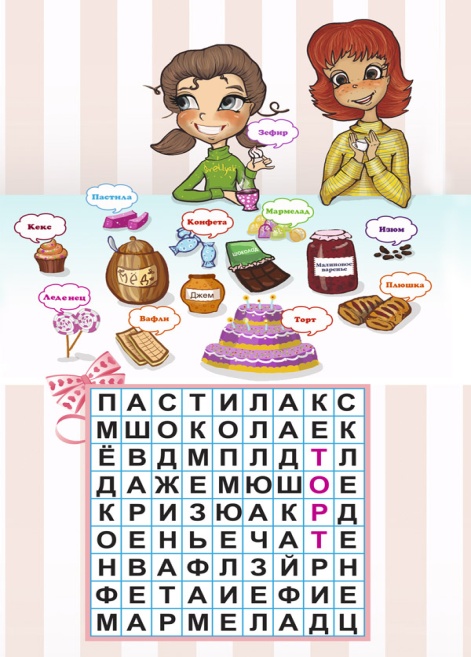 Приложение 7Конкурс «Торт»На ватмане нанесён эскиз трёх ярусного торта. Участникам нужно выполнить коллективный рисунок – оформить праздничный торт, для Миши.Приложение 9Игра «Шар-бол» Протягивается длинная лента посередине зала. Каждому участнику даётся воздушный шарик. Шары нужно перекинуть с одной стороны зала на другую, выигрывает команда, у которой на момент сигнала их меньше. Приложение 10Игра «Салют»Каждый гость страны Именинии берёт в руки шарик. На произнесённое слово «салют», все бросают шары вверх, затем ловят и так три раза.Приложение 11Карта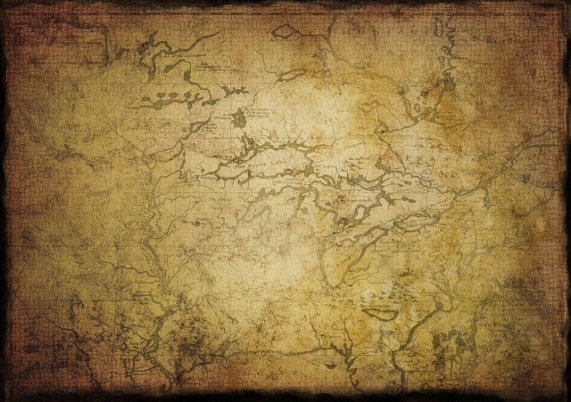     И М Е Н И Н И ЯПриложение 12Картинки для оформления файлов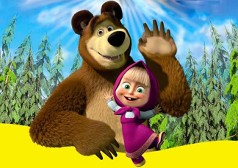 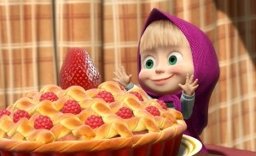 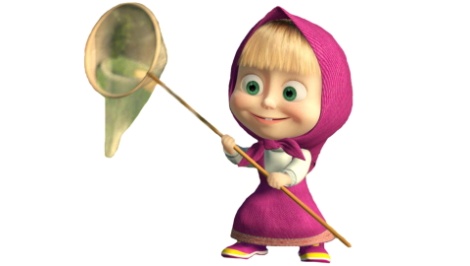 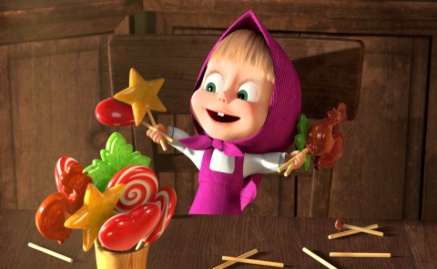 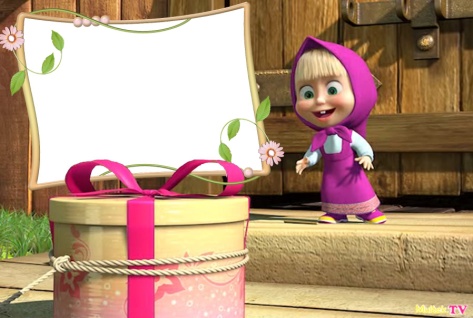 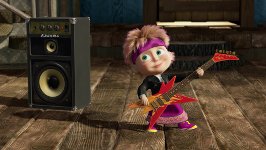 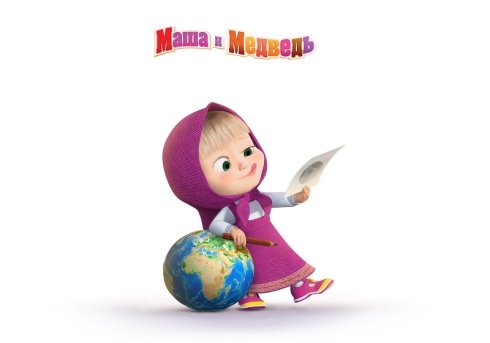 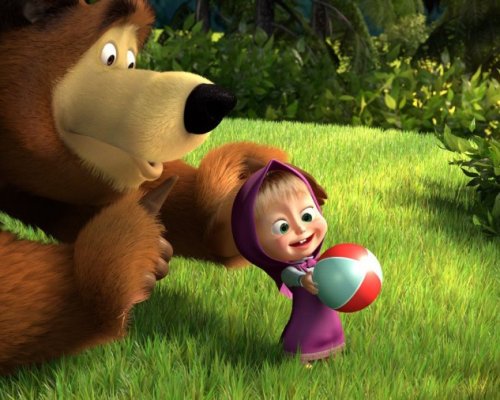 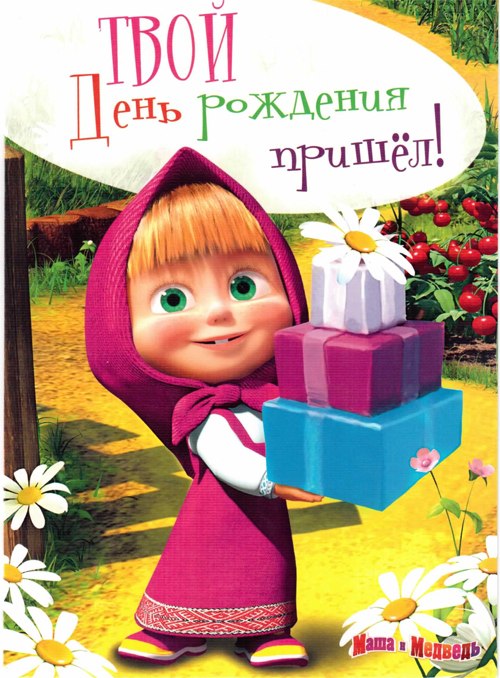 